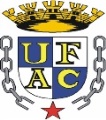 UNIVERSIDADE FEDERAL DO ACREPRÓ-REITORIA DE PESQUISA E PÓS-GRADUAÇÃOCAMPUS FLORESTA – CRUZEIRO DO SUL/ACCENTRO DE EDUCAÇÃO E LETRAS – CELCURSO DE ESPECIALIZAÇÃO EM EDUCAÇÃO DO CAMPOEDITAL PROPEG Nº 13/2019 – ANEXO IREQUERIMENTO DE INSCRIÇÃONº DE INSCRIÇÃO ___________Nome do candidato(a): __________________________________________________________________Data de Nascimento: ____/____/____ Naturalidade: __________________________ Estado: _________Sexo: _____ Estado Civil: ________ Identidade n°: ________ Órgão Expedidor: ____ CPF: __________E-mail: _______________________________ Telefone: ___________ Telefone celular:_____________Endereço Residencial: ________________________________________________________ Nº _______CEP: __________________     Cidade:___________________________________     Estado:__________Vem requerer inscrição no Processo de Seleção para o Curso de Especialização em Educação do Campo. Para tanto, anexa a documentação solicitada:(    ) 	Cópia do diploma de graduação, registrado pelo MEC;(    ) 	Cópia do título eleitoral;(    )	Cópia do comprovante de participação da justificativa referente ao último processo eleitoral, ou declaração de quitação eleitoral emitida pela Justiça Eleitoral;                   (    ) 	Cópia do Registro Geral (RG) e do Cadastro de Pessoa Física (CPF);(    ) 	Cópia do Certificado de Reservista (candidato do sexo masculino);(    ) Termo de Compromisso (ANEXO III);(    ) Comprovante de residência ou Declaração de Residência;(    ) Link do Currículo Lattes:___________________________________________________________Estando ciente das normas deste Edital, assino o presente requerimento._________________________, ____ de __________ de 2019._____________________________________________Assinatura do CandidatoUNIVERSIDADE FEDERAL DO ACREPRÓ-REITORIA DE PESQUISA E PÓS-GRADUAÇÃOCAMPUS FLORESTA – CRUZEIRO DO SUL/ACCENTRO DE EDUCAÇÃO E LETRAS – CELCURSO DE ESPECIALIZAÇÃO EM EDUCAÇÃO DO CAMPOEDITAL PROPEG Nº 13/2019 – ANEXO IIDECLARAÇÃO DE RESIDÊNCIAEu, ____________________________________________________, portador(a) do RG nº _________, expedido pelo(a) ________, inscrito(a) no CPF sob o nº ___________________, DECLARO para os devidos fins de comprovação de residência, sob as penas da Lei (art. 2º da Lei 7.115/83), que sou residente e domiciliado no endereço: ___________________________________________________, nº _____, Bairro ________________________, CEP ___________, na cidade de _________________________, Estado ________.______________________, Acre ___ de ________________ de 2019.___________________________________________Assinatura do(a) Declarante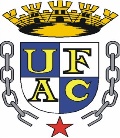 UNIVERSIDADE FEDERAL DO ACREPRÓ-REITORIA DE PESQUISA E PÓS-GRADUAÇÃOCAMPUS FLORESTA – CRUZEIRO DO SUL/ACCENTRO DE EDUCAÇÃO E LETRAS – CELCURSO DE ESPECIALIZAÇÃO EM EDUCAÇÃO DO CAMPOEDITAL PROPEG Nº 13/2019 – ANEXO IIITERMO DE COMPROMISSOEu, ____________________________________________________, RG nº________________, CPF nº___________________________, candidato(a) a uma vaga no Curso de Especialização em Educação do Campo, da Universidade Federal do Acre – Ufac, no Processo Seletivo de acordo com o Edital Propeg nº 13/2019, assumo o compromisso de cumprir integralmente todas as normas e condições estabelecidas no Edital da Seleção, especialmente no que se refere aos prazos e créditos, comprometendo-me em dispor de tempo necessário para as atividades exigidas pela Pós-Graduação.Declaro, ainda, que o compromisso firmado neste documento será cumprido.________________________, ___ de _______________ de 2019. __________________________________________________Assinatura do(a) Candidato(a)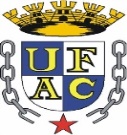 UNIVERSIDADE FEDERAL DO ACREPRÓ-REITORIA DE PESQUISA E PÓS-GRADUAÇÃOCAMPUS FLORESTA – CRUZEIRO DO SUL/ACCENTRO DE EDUCAÇÃO E LETRAS – CELCURSO DE ESPECIALIZAÇÃO EM EDUCAÇÃO DO CAMPOEDITAL PROPEG Nº 13/2019 – ANEXO IVREQUERIMENTO DE MATRÍCULA (Curricular)Vem requerer matrícula no Curso de Especialização em Educação do Campo. Para tanto, anexa a documentação solicitada:(	) Cópia do comprovante de matrícula institucional emitido pelo Nurca;(   	) Termo de Compromisso (ANEXO III);Estando ciente das normas deste Curso, assina o presente requerimento.____________________________, ___ de __________ de 2019._____________________________________________Assinatura do(a) Candidato(a)I- Identificação:I- Identificação:I- Identificação:Nome do(a) candidato(a):Nome do(a) candidato(a):Nome do(a) candidato(a):Data de Nascimento: ____/____/____ Cidade: Estado:Sexo: (    ) M     (     ) F        Estado civil:Cor:Nº de identidade:                                       Órgão expedidor:Nº de identidade:                                       Órgão expedidor:Nº de identidade:                                       Órgão expedidor:CPF:                                                          E-mail:CPF:                                                          E-mail:CPF:                                                          E-mail:Telefone: Celular:Endereço Residencial:Endereço Residencial:Endereço Residencial:CEP:Bairro:Cidade: